 REQUEST FOR PROPOSALSThe Warren County Port Commission requests proposalsfrom qualified firms or individuals to provide vegetation and landscape services for Haining Boulevard and Industrial Road, and the Ceres Research and Industrial Interplex. You are invited to submit a proposal, in accordance with this request, to the Warren County Port Commission, 1622 Washington Street Suite 201, Vicksburg Mississippi 39180 by no later than 9 a.m. onFriday June 10, 2022.The firm will be responsible for furnishing all equipment, personnel, and qualified supervisors to perform the vegetation management and landscape operation in the properties as described on Attachment A and Attachment B of the RFP which can be acquired by emailing the Warren County Port Commission atmarcusd@co.warren.ms.us or by clicking the following link: https://vicksburgusa.com/portvegetationandlandscapebids/The scope of work is included on Attachment C which can be accessed by visiting https://vicksburgusa.com/portvegetationandlandscapebids/ or by emailing Marcus Dufour at marcusd@co.warren.ms.us .Warren County is an Equal Opportunity Employer. Warren County encourages Minority-owned Business Enterprises (MBEs) and Woman-owned Business Enterprises (WBEs) to submit proposals. Warren County also encourages Section 3 eligible businesses to submit proposals. Section 3 of the Housing and Urban Development Act of 1968, as amended (12 U.S.C. 17010) requires, to the greatest extent feasible, that Warren County and its contractors that participate in the above referenced Program give opportunities for job training and employment to lower incomes residents of Warren County Section 3 also requires that contracts for work in connection with the Section 3 area be awarded to Section 3 eligible business concerns. All proposals must be submitted with prices for each item in Attachment C in a sealed envelope and marked with the following language: “Proposal for vegetation and landscape services” Proposals will be evaluated on the following factors: Qualifications& Experience (30 points), Cost (40 points) and Capacity for Performance (30 points). To be evaluated properly, the following must be addressed in detail:Qualifications& Experience – List of qualifications of persons to be assigned to project;Cost– Information regarding the firm’s cost to provide the servicesCapacity for Performance – Identify the number of staff and equipment assigned to provide services.The Warren County Port Commission will designate a selection committee to evaluate each proposal. The selection committee may hold proposals for a period of not to exceed thirty (30) days for the purpose of reviewing the content of the proposals and investigating the qualifications of the firms and assigned individuals. The Warren County Port Commission reserves the right to reject all proposals.The Warren County Port Commission will award a contract with the qualified individual or firm whose proposal has the highest number of cumulative points issued by the selection committee and determined to be the most advantageous to theWarren County Port Commission, price and other factors considered. The contract will include scope and extent of work and other essential requirements. An individual contract will be executed for each awarded project, and the contract will be on a fixed price basis. The Warren County Port Commission has the authority to terminate the selection at any time.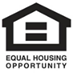 